							«___»__________________20__ г.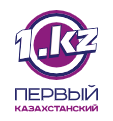 СОПРОВОДИТЕЛЬНАЯ КВИТАНЦИЯ     Для возврата товара в интернет-магазин 1.KZ(необходимо заполнить любым способом (на компьютере или от руки), распечатать и вложить в коробку с товаром. ЕСЛИ У ВАС НЕТ ПРИНТЕРА – выслать на электронную почту service@1.kz )ВНИМАНИЕ: транспортировка товара до пункта приема возвратов по адресу (050012, г.Алматы, ул.Муратбаева 180, левая сторона БЦ Гермес, 1-й этаж) оплачивается покупателем. ВНИМАНИЕ: пожалуйста, после отправки товара обязательно уведомите нас о номере транспортной накладной, написав нам письмо на ящик service@1.kz  СПАСИБО, ЧТО ЗАПОЛНИЛИ !Телефон:укажите номер, по которому вы оформляли заказ, или иной номер для связи с вамиФИО:укажите имя, на которое был оформлен заказДата покупки:укажите дату, указанную в накладнойТовар:наименование товара, который вы желаете вернутьПричина:выберите один из вариантов:не удовлетворяет моим ожиданиямдля отправки в сервисный центрдругоеСостояние товара:выберите один из вариантов:новый, в пользовании не пребывал; заводская упаковка сохранена, товар не имеет дефектов и повреждений, комплектация и документация комплектны;-      товар пребывал в использовании; при наличии повреждений укажите их;Причина отправки в сервисный центр (укажите, что именно не работает)Комплектация:выберите один из вариантов: - товар новый, комплектность заводская - товар пребывал с использовании, в таком случае, перечислить, что именно вы отправляете (например: зарядное усстройство, телефон, документация, шнур, наушники, гар.талон)Пожелания:выберите один из вариантов: - я хочу получить деньги за товар (вернуть товар) - я хочу получить взамен такой же товар (обмен товара) - я хочу получить обслуживание в сервисном центре - другое